MINISTÉRIO DA EDUCAÇÃO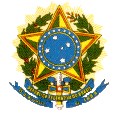 Universidade da Integração Internacional da Lusofonia Afro-BrasileiraSISTEMA DE BIBLIOTECAS DA UNILAB - SIBIUNILISTA DE MATERIAIS PARA DOAÇÃONome: ________________________________________________________________CPF/CNPJ: ______________________________Estou apresentando à Divisão de Desenvolvimento de Acervo a listagem com as obras que pretendo doar às bibliotecas do Sibiuni, ciente de que os materiais passarão por avaliação, de acordo com os critérios estabelecidos na Política de Formação e Desenvolvimento do Acervo, e de que serei informado (a), em até 30 (trinta) dias, dos títulos selecionados para efetiva doação, os quais deverei entregar no Setor de Seleção e Aquisição._______________, ______ de _______________ de _______ITEMAUTOR/ TÍTULO/ ANO/ EDIÇÃOQTDEESTADO DE
CONSERVAÇÃO0102030405060708091011121314151617181920